Name: _________________________________________			Date: ____________________Prime Factorization6 NS 4: I will find the greatest common factor of two whole numbers less than or equal to 100 and the least common multiple of two whole numbers less than or equal to 12. Use the distributive property to express a sum of two whole numbers 1–100 with a common factor as a multiple of a sum of two whole numbers with no common factor.How does breaking down parts help you to problem solve? _____________________________________________________________________________________________________________________________________________________________________________________________________________________WARM-UPVOCABULARY										EXAMPLEWrite a composite number as a product of its prime factors (Prime Factorization)  pages 16-17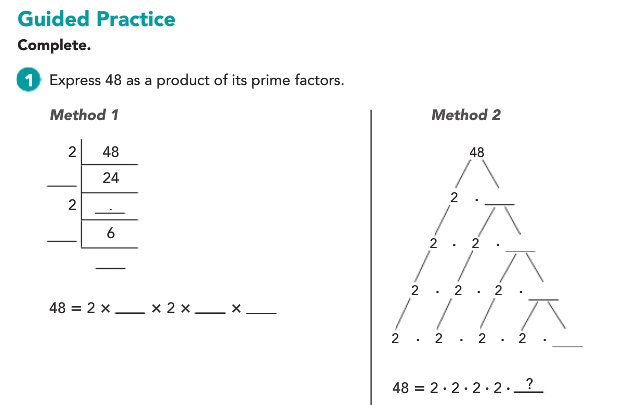 With a partner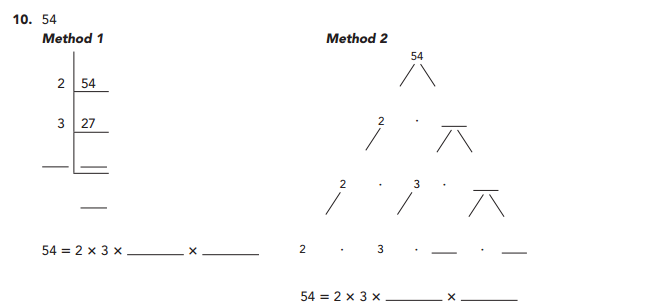 Independent Work….You must show your work for full credit. Use a separate piece of paper if neededSelect 10 problems from page 18 to complete.  Read the instructions for each problem selected. All work must be legible for credit.Tell Whether the Number isPrime or Composite.5_____________Tell Whether the Number isPrime or Composite.72_____________Tell Whether the Number isPrime or Composite.1,024_____________Factor: ___________________________________________________________________________________________________________________________________________________________________________________________________________________________Prime Factor: _________________________________________________________________________________________________________________________________________________Method 1  (table)Method 2  (tree)Method 118Method 224##########